Принято                                                                                                      Утверждено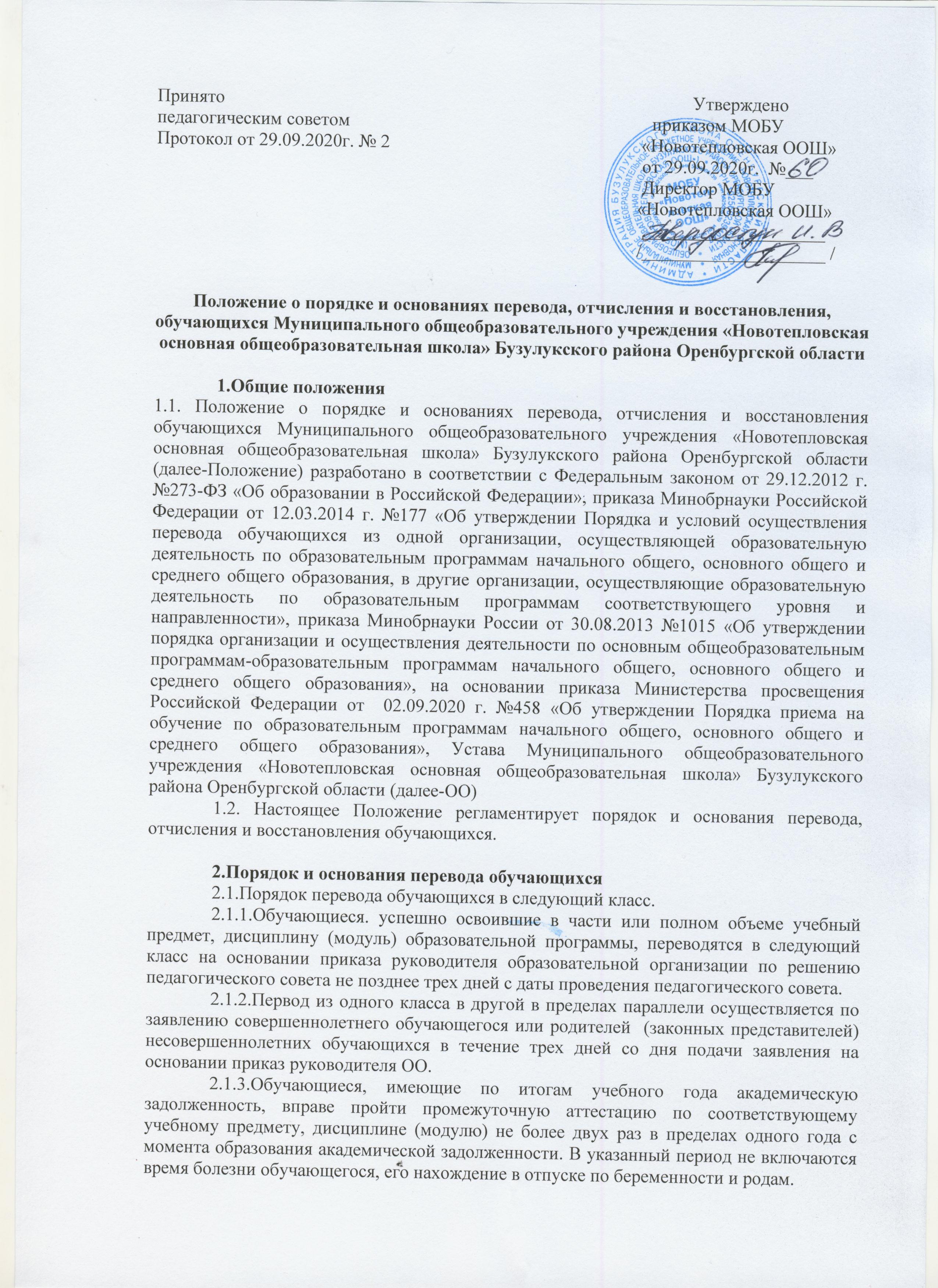 педагогическим советом                                                                  приказом МОБУ               Протокол от 29.09.2020г. № 2                                                       «Новотепловская ООШ»                                                                                                          от 29.09.2020г.  №___                                                                                                          Директор МОБУ                                                                                                                                   «Новотепловская ООШ»                                                                                                          ____________________                                                                                                         /____________________ /Положение о порядке и основаниях перевода, отчисления и восстановления, обучающихся Муниципального общеобразовательного учреждения «Новотепловская основная общеобразовательная школа» Бузулукского района Оренбургской области  1.Общие положения1.1. Положение о порядке и основаниях перевода, отчисления и восстановления обучающихся Муниципального общеобразовательного учреждения «Новотепловская основная общеобразовательная школа» Бузулукского района Оренбургской области (далее-Положение) разработано в соответствии с Федеральным законом от 29.12.2012 г. №273-ФЗ «Об образовании в Российской Федерации», приказа Минобрнауки Российской Федерации от 12.03.2014 г. №177 «Об утверждении Порядка и условий осуществления перевода обучающихся из одной организации, осуществляющей образовательную деятельность по образовательным программам начального общего, основного общего и среднего общего образования, в другие организации, осуществляющие образовательную деятельность по образовательным программам соответствующего уровня и направленности», приказа Минобрнауки России от 30.08.2013 №1015 «Об утверждении порядка организации и осуществления деятельности по основным общеобразовательным программам-образовательным программам начального общего, основного общего и среднего общего образования», на основании приказа Министерства просвещения Российской Федерации от  02.09.2020 г. №458 «Об утверждении Порядка приема на обучение по образовательным программам начального общего, основного общего и среднего общего образования», Устава Муниципального общеобразовательного учреждения «Новотепловская основная общеобразовательная школа» Бузулукского района Оренбургской области (далее-ОО)1.2. Настоящее Положение регламентирует порядок и основания перевода, отчисления и восстановления обучающихся.2.Порядок и основания перевода обучающихся2.1.Порядок перевода обучающихся в следующий класс.2.1.1.Обучающиеся. успешно освоившие в части или полном объеме учебный предмет, дисциплину (модуль) образовательной программы, переводятся в следующий класс на основании приказа руководителя образовательной организации по решению педагогического совета не позднее трех дней с даты проведения педагогического совета.2.1.2.Первод из одного класса в другой в пределах параллели осуществляется по заявлению совершеннолетнего обучающегося или родителей  (законных представителей) несовершеннолетних обучающихся в течение трех дней со дня подачи заявления на основании приказ руководителя ОО.2.1.3.Обучающиеся, имеющие по итогам учебного года академическую задолженность, вправе пройти промежуточную аттестацию по соответствующему учебному предмету, дисциплине (модулю) не более двух раз в пределах одного года с момента образования академической задолженности. В указанный период не включаются время болезни обучающегося, его нахождение в отпуске по беременности и родам.2.1.4.Обучающиеся, имеющие академическую задолженность по уважительным причинам, переводятся в следующий класс условно. Ответственность за ликвидацию ими академической задолженности в течение следующего учебного года возлагается на родителей (законных представителей) обучающихся.2.1.5.Обучающиеся, не ликвидировавшие в установленные сроки академической задолженности с момента ее образования, по усмотрению родителей (законных представителей) оставляются на повторное обучение, переводятся на обучение по адаптированным основным образовательным программам в соответствии с рекомендациями психолого-медико-педагогической комиссии (ПМПК) либо по индивидуальному учебному плану.2.1.6.Обучающиеся по образовательным программам начального общего, основного общего образования в форме семейного образования, не ликвидировавшие в установленные сроки академической задолженности, продолжают получать образование в образовательной организации.2.1.7.Обучающиеся, не освоившие программу предыдущего уровня, не допускаются к обучению на следующем уровне общего образования.2.2.Порядок и основания перевода обучающихся из одной общеобразовательной организации (далее-исходная организация) в другую (далее-принимающая организация).2.2.1.Обучающиеся могут быть переведены в другие организации, осуществляющие образовательную деятельность по образовательным программам соответствующих уровня и направленности, в следующих случаях:-по инициативе совершеннолетнего обучающегося или родителей (законных представителей) несовершеннолетнего обучающегося;-в случае прекращения деятельности исходной организации, аннулирования лицензии на осуществление образовательной деятельности (далее-лицензия), лишения ее государственной аккредитации по соответствующей образовательной программе или истечения срока действия государственной аккредитации по соответствующей образовательной программе;-в случае приостановления действия лицензии, приостановления действия государственной аккредитации полностью или в отношении отдельных уровней образования.2.2.2.Перевод обучающихся не зависит от периода (времени) учебного года.2.2.3.В случае перевода совершеннолетнего обучающегося по его инициативе или несовершеннолетнего обучающегося по инициативе  его родителей (законных представителей) совершеннолетний обучающийся или родители (законные представители) несовершеннолетнего обучающегося:-осуществляет выбор принимаемой организации;-обращаются в выбранную организацию с запросом о наличии свободных мест, в т.ч. с использованием сети Интернет;-при отсутствии свободных мест в выбранной организации обращаются в органы местного самоуправления в сфере образования соответствующего муниципального образования для определения принимающей организации из числа муниципальных образовательных организаций;-обращаются в исходную организацию с заявлением об отчислении обучающегося в связи с переводом в принимающую организацию. Заявление о переводе может быть направлено в форме электронного документа с использованием сети Интернет.2.2.4.Перевод обучающихся из исходной организации в принимающую организацию осуществляется на основании заявления совершеннолетнего обучающегося или на основании заявления родителей (законных представителей) несовершеннолетнего обучающегося.2.2.5.В заявлении совершеннолетнего обучающегося или родителей (законных представителей) несовершеннолетнего обучающегося об отчислении в порядке перевода в принимающую организацию указываются:-фамилия, имя, отчество (при наличии) обучающегося;-дата рождения;-класс;-наименование принимающей организации. В случае переезда в другую местность указывается только населенный пункт, субъект Российской Федерации. Совершеннолетний обучающийся или родители (законные представители) несовершеннолетнего обучающегося вправе приложить к заявлению справку о прибытии в принимающую организацию.2.2.6.На основании заявления совершеннолетнего обучающегося или родителей (законных представителей) несовершеннолетнего обучающегося об отчислении в порядке перевода исходная организация в трехдневный срок издает приказ об отчислении обучающегося в порядке перевода с указанием принимающей организации.2.2.7.Исходная организация выдает совершеннолетнему обучающемуся или родителям (законным представителям) несовершеннолетнего обучающегося следующие документы:-личное дело обучающегося;-документы, содержащие информацию об успеваемости обучающегося в текущем учебном году (выписка из классного журнала с текущими отметками и результатами промежуточной аттестации), заверенные печатью исходной организации и подписью руководителя (уполномоченного им лица).2.2.8.Требование предоставления других документов в качестве основания для зачисления обучающихся в принимающую организацию в связи с переводом из исходной организации не допускается.2.2.9.Указанные в подпункте 2.2.7 настоящего Положения документы представляются совершеннолетним обучающимся или родителями (законными представителями) несовершеннолетнего обучающегося в указанную организацию в порядке перевода из исходной организации и предъявлением оригинала документа, удостоверяющего личность совершеннолетнего обучающегося.2.2.10.Совершеннолетний обучающийся или родители (законные представители) несовершеннолетнего обучающегося имеют право предоставить в принимающую организацию иные документы, в том числе медицинскую карту ребенка для образовательных учреждений (форма 026\У-2000), сертификат профилактических прививок.2.2.11.Зачисление обучающегося в принимающую организацию в порядке перевода оформляется приказом руководителя образовательной организации (уполномоченного им лица) в течение трех рабочих дней после приема заявления и документов, указанных в подпункте 2.2.7. настоящего Положения, с указанием даты зачисления и класса.2.2.12.Принимающая организация при зачислении обучающегося, отчисленного из исходной организации, в течение двух рабочих дней с даты издания приказа о зачислении обучающегося в порядке перевода письменно уведомляет исходную организацию о номере и дате приказа о зачислении обучающегося в принимающую организацию.2.3.Перевод обучающихся в связи с прекращением деятельности исходной организации осуществляется на основании приказа отдела образования администрации  Бузулукского района о принятии решения о прекращении деятельности исходной организации, в котором указывается принимающая организация (перечень принимающих организаций), в которую будут переводиться обучающиеся, предоставившие необходимые письменные согласия на перевод.2.3.1.Перевод обучающихся из одной образовательной организации в другую в связи с прекращением деятельности исходной организации осуществляется только с письменного согласия совершеннолетнего обучающегося или родителей (законных представителей) несовершеннолетнего обучающегося.2.3.2.О предстоящем переводе исходная организация в случае прекращения своей деятельности уведомляет совершеннолетних обучающихся, родителей (законных представителей) несовершеннолетних обучающихся в письменной форме в течение пяти рабочих дней с момента издания приказа отдела образования администрации Бузулукского района о прекращении деятельности исходной организации, а также размещает указанное уведомление на своем официальном сайте в сети Интернет. В данном письменном уведомлении указываются сроки предоставления письменных согласий на перевод в принимающую организацию.2.3.3.О причине, влекущей за собой необходимость перевода обучающихся, исходная организация обязана уведомить отдел образования администрации Бузулукского района, совершеннолетних обучающихся, родителей (законных представителей) несовершеннолетних обучающихся в письменной форме, а также разместить  указанное уведомление на своем официальном сайте в сети Интернет:-в случае аннулирования лицензии на осуществление образовательной деятельности-в течение пяти рабочих дней с момента вступления в законную силу решения суда;-в случае приостановления действия лицензии - в течение пяти рабочих дней с момента внесения в реестр лицензий сведений, содержащих информацию о принятом федеральным органом исполнительской власти, осуществляющим функции по контролю и надзору в сфере образования, или органом исполнительной власти субъекта Российской Федерации, осуществляющим переданные Российской Федерацией полномочия в сфере образования, решению приостановлении действия лицензии на осуществление образовательной деятельности;-в случае лишения исходной организации государственной аккредитации полностью или по соответствующей образовательной программе. А также приостановления действия государственной аккредитации полностью или в отношении отдельных уровней образования-в течение пяти рабочих дней с момента внесения в Реестр организаций, осуществляющих образовательную деятельность по имеющим государственную аккредитацию образовательным программам, сведений, содержащих информацию о принятом федеральным органом исполнительной власти, осуществляющим функции по контролю и надзору в сфере образования, или органом исполнительной власти субъекта Российской Федерации, осуществляющим переданные Российской Федерацией полномочия в сфере образования (далее - аккредитационные органы) решении о лишении исходной организации государственной аккредитации полностью или по соответствующей образовательной программе или о приостановлении действия государственной аккредитации полностью или в отношении отдельных уровней образования;-в случае если до истечения срока действия государственной аккредитации по соответствующей образовательной программе осталось менее 105 дней и у исходной организации отсутствует полученное от аккредитационного органа уведомление о приеме заявления о государственной аккредитации по соответствующей образовательной программе и прилагаемых к нему документов к рассмотрению  по существу-в течение пяти рабочих дней с момента наступления указанного случая.-в случае отказа аккредитационного органа исходной организации в государственной аккредитации по соответствующей образовательной программе, если срок действия государственной аккредитации по соответствующей образовательной программе истек, -в течение пяти рабочих дней с момента внесения в реестр организаций, осуществляющих образовательную деятельность по имеющим государственную аккредитацию образовательным программам. Сведений, содержащих информацию об издании акта аккредитационного органа об отказе исходной организации в государственной аккредитации по соответствующей программе.2.3.4.Исходная организация доводит до сведения обучающихся и их родителей (законных представителей) полученную от учредителя информацию об организациях, реализующих соответствующие образовательные программы, которые дали согласие на перевод обучающихся из исходной организации, а также о сроках предоставления письменных согласий лиц, указанных в пункте 2.3.1. настоящего Положения, на перевод в принимающую организацию. Указанная информация доводится в течение 10 рабочих дней с момента ее получения и включает в себя: наименование принимающей организации (принимающих организаций). Перечень образовательных программ, реализуемых организацией, количество свободных мест.2.3.5. После получения соответствующих письменных согласий лиц, указанных в пункте 2.3.1. настоящего Положения, исходная организация издает распорядительный акт об отчислении обучающихся в порядке перевода в принимающую организацию с указанием основания такого перевода (прекращение деятельности организации, аннулирование лицензии, лишение организации государственной аккредитации по соответствующей образовательной программе, истечение срока действия государственной аккредитации по соответствующей  образовательной программе).2.3.6. В случае отказа от перевода в предлагаемую принимающую организацию совершеннолетний обучающийся или родители (законные представители) несовершеннолетнего обучающегося указывают об этом в письменном заявлении.2.3.7.Исходная организация передает в принимающую организацию списочный состав обучающихся, копии учебных планов, соответствующие письменные согласия лиц, указанных в пункте 2.3.1. настоящего Положения, личные дела обучающихся.2.3.8. На основании представленных документов принимающая организация издает распорядительный акт о зачислении обучающихся в принимающую организацию в порядке перевода в связи с прекращением деятельности исходной организации, аннулированием лицензии, приостановлением действия лицензии, лишением исходной организации государственной аккредитации по соответствующей образовательной программе, приостановлением действия государственной аккредитации полностью или в отношении отдельных уровней образования, истечением срока действия государственной аккредитации по соответствующей образовательной программе.В распорядительном акте о зачислении делается запись о зачислении обучающегося в порядке перевода с указанием исходной организации, в которой он обучался до перевода, класса, формы обучения.2.3.9.В принимающей организации на основании переданных личных дел на обучающихся формируются новые личные дела, включающие в том числе выписку из распорядительного акта о зачислении в порядке перевода, соответствующие письменные согласия лиц, указанных в пункте 2.3.1. настоящего Положения.           2.4.Перевод обучающегося в случае прекращения деятельности исходной организации, аннулирования лицензии, лишения ее государственной аккредитации по соответствующей образовательной программе или истечения срока действия государственной аккредитации по соответствующей образовательной программе; в случае приостановления действия лицензии, приостановления действия государственной аккредитации полностью или в отношении отдельных уровней образования           2.4.1.При принятии решения о прекращении деятельности исходной организации в соответствующем распорядительном акте учредителя указывается принимающая организация (перечень принимающих организаций), в которую будут переводиться обучающиеся, предоставившие необходимые письменные согласия на перевод в соответствии с пунктом 2.2.2 настоящего Положения.            О предстоящем переводе исходная организация в случае прекращения своей деятельности обязана уведомить совершеннолетних обучающихся, родителей (законных представителей) несовершеннолетних обучающихся в письменной форме в течение пяти рабочих дней с момента издания распорядительного акта учредителя о прекращении деятельности исходной организации, а также разместить указанное уведомление на своем официальном сайте в сети Интернет. Данное уведомление должно содержать сроки предоставления письменных согласий лиц, указанных в пункте 2.2.2 настоящего Положения, на перевод в принимающую организацию.            2.4.2.О причине, влекущей за собой необходимость перевода обучающихся, исходная организация обязана уведомить учредителя, совершеннолетних обучающихся или родителей (законных представителей) несовершеннолетних обучающихся в письменной форме, а также разместить указанное уведомление на своем официальном сайте в сети Интернет:            -в случае аннулирования лицензии на осуществление образовательной деятельности в течение пяти рабочих дней с момента вступления в законную силу решения суда;            - в случае приостановления действия лицензии - в течение пяти рабочих дней с момента внесения в Реестр лицензий сведений, содержащих информацию о принятом федеральным органом исполнительной власти, осуществляющим функции по контролю и надзору в сфере образования, или органом исполнительной власти субъекта Российской Федерации, осуществляющим переданные Российской Федерацией полномочия в сфере образования, решении о приостановлении действия лицензии на осуществление образовательной деятельности;            -в случае лишения исходной организации государственной аккредитации полностью или по соответствующей образовательной программе, а также приостановления действия государственной аккредитации полностью или в отношении отдельных уровней образования - в течение пяти рабочих дней с момента внесения в Реестр организаций, осуществляющих образовательную деятельность по имеющим государственную аккредитацию образовательным программам, сведений, содержащих информацию о принятом федеральным органом исполнительной власти, осуществляющим функции по контролю и надзору в сфере образования, или органом исполнительной власти субъекта Российской Федерации, осуществляющим переданные Российской Федерацией полномочия в сфере образования (далее - аккредитационные органы), решении о лишении исходной организации государственной аккредитации полностью или по соответствующей образовательной программе или о приостановлении действия государственной аккредитации полностью или в отношении отдельных уровней образования;           -в случае если до истечения срока действия государственной аккредитации по соответствующей образовательной программе осталось менее 105 дней и у исходной организации отсутствует полученное от аккредитационного органа уведомление о приеме заявления о государственной аккредитации по соответствующей образовательной программе и прилагаемых к нему документов к рассмотрению по существу - в течение пяти рабочих дней с момента наступления указанного случая;          -в случае отказа аккредитационного органа исходной организации в государственной аккредитации по соответствующей образовательной программе, если срок действия государственной аккредитации по соответствующей образовательной программе истек, - в течение пяти рабочих дней с момента внесения в Реестр организаций, осуществляющих образовательную деятельность по имеющим государственную аккредитацию образовательным программам, сведений, содержащих информацию об издании акта аккредитационного органа об отказе исходной организации в государственной аккредитации по соответствующей образовательной программе.          2.4.3.Учредитель, за исключением случая, указанного в пункте 2.4.1 настоящего Положения, осуществляет выбор принимающих организаций с использованием:           -информации, предварительно полученной от исходной организации, о списочном составе обучающихся с указанием осваиваемых ими образовательных программ;            -сведений, содержащихся в Реестре организаций, осуществляющих образовательную деятельность по имеющим государственную аккредитацию образовательным программам.           2.4.4.Учредитель запрашивает выбранные им из Реестра организаций, осуществляющих образовательную деятельность по имеющим государственную аккредитацию образовательным программам, организации, осуществляющие образовательную деятельность по соответствующим образовательным программам, о возможности перевода в них обучающихся.           Руководители указанных организаций или уполномоченные ими лица должны в течение         десяти рабочих дней с момента получения соответствующего запроса письменно проинформировать о возможности перевода обучающихся.           2.4.5.Исходная организация доводит до сведения обучающихся и их родителей (законных представителей) полученную от учредителя информацию об организациях, реализующих соответствующие образовательные программы, которые дали согласие на перевод обучающихся из исходной организации, а также о сроках предоставления письменных согласий лиц, указанных в пункте 2.2.2 настоящего Положения, на перевод в принимающую организацию. Указанная информация доводится в течение десяти рабочих дней с момента ее получения и включает в себя: наименование принимающей организации (принимающих организаций), перечень образовательных программ, реализуемых организацией, количество свободных мест.           2.4.6.После получения соответствующих письменных согласий лиц, указанных в пункте 2.2.2 настоящего Положения, исходная организация издает распорядительный акт об отчислении обучающихся в порядке перевода в принимающую организацию с указанием основания такого перевода (прекращение деятельности организации, аннулирование лицензии, лишение организации государственной аккредитации по соответствующей образовательной программе, истечение срока действия государственной аккредитации по соответствующей образовательной программе).         2.4.7.В случае отказа от перевода в предлагаемую принимающую организацию совершеннолетний обучающийся или родители (законные представители) несовершеннолетнего обучающегося указывают об этом в письменном заявлении.          2.4.8.Исходная организация передает в принимающую организацию списочный состав обучающихся, копии учебных планов, соответствующие письменные согласия лиц, указанных в пункте 2.2.2 настоящего Положения, личные дела обучающихся.         2.4.9.На основании представленных документов принимающая организация издает распорядительный акт о зачислении обучающихся в принимающую организацию в порядке перевода в связи с прекращением деятельности исходной организации, аннулированием лицензии, приостановлением действия лицензии, лишением исходной организации государственной аккредитации по соответствующей образовательной программе, приостановлением действия государственной аккредитации полностью или в отношении отдельных уровней образования, истечением срока действия государственной аккредитации по соответствующей образовательной программе.В распорядительном акте о зачислении делается запись о зачислении обучающегося в порядке перевода с указанием исходной организации, в которой он обучался до перевода, класса, формы обучения.          2.4.10. В принимающей организации на основании переданных личных дел на обучающихся формируются новые личные дела, включающие в том числе выписку из распорядительного акта о зачислении в порядке перевода, соответствующие письменные согласия лиц, указанных в пункте 2.2.2 настоящего Положения.               3.Порядок и основания отчисления обучающихся.3.1.Отчисление обучающихся из образовательной организации допускается в случае:3.1.1.В связи с получением основного общего  образования.3.1.2.Досрочно по следующим основаниям:-по инициативе обучающегося или родителей (законных представителей) несовершеннолетнего обучающегося, в том числе в случае перевода обучающегося для продолжения освоения образовательной программы в другую организацию, осуществляющую образовательную деятельность;-по инициативе образовательной организации, в случае применения к обучающемуся, достигшему возраста пятнадцати лет, отчисления как меры дисциплинарного взыскания, а также в случае установления нарушения порядка приема в общеобразовательную организацию, повлекшего по вине обучающегося его незаконное зачисление в общеобразовательную организацию;-по обстоятельствам, не зависящим от воли обучающегося или родителей  (законных представителей) несовершеннолетнего обучающегося и образовательной организации, в том числе в случае ликвидации образовательной организации.3.1.3.Отчисление несовершеннолетнего обучающегося, достигшего возраста пятнадцати лет, из образовательной организации как меры дисциплинарного взыскания допускается за неоднократное совершение дисциплинарных проступков: за неисполнение или нарушение устава образовательной организации, правил внутреннего распорядка и иных локальных нормативных актов по вопросам организации и осуществления образовательной деятельности на основании решения педагогического совета, если меры воспитательного характера не дали результата и дальнейшее пребывание обучающегося в образовательной организации оказывает отрицательное влияние на других обучающихся, нарушает их права и права работников образовательной организации, а также нормальное функционирование образовательной организации.3.1.4.Не допускается принятие мер дисциплинарного взыскания в виде отчисления к обучающимся по образовательным программам начального общего образования, а также обучающимся с ограниченными возможностями здоровья (задержкой психического развития и различными формами умственной отсталости).3.1.5.Решение об отчислении несовершеннолетнего обучающегося, достигшего возраста пятнадцати лет и не получившего основного общего образования, как мера дисциплинарного взыскания принимается с учетом мнения его родителей (законных представителей) и с согласия комиссии по делам несовершеннолетних и защите их прав. Решение об отчислении детей-сирот и детей, оставшихся без попечения родителей, принимается с согласия комиссии по делам несовершеннолетних и защите их прав и органа опеки и попечительства.3.1.6.Образовательная организация незамедлительно информирует об отчислении несовершеннолетнего обучающегося в качестве меры дисциплинарного взыскания отдел образования администрации Бузулукского района. Отдел образования администрации Бузулукского района и родители (законные представители) несовершеннолетнего обучающегося, отчисленного из общеобразовательной организации, не позднее чем в месячный срок принимают меры, обеспечивающие получение несовершеннолетним обучающимся общего образования.3.1.7.Отчисление обучающегося из общеобразовательной организации оформляется приказом руководителя.3.1.8.Не допускается принятие меры дисциплинарного взыскания в виде отчисления к обучающимся по образовательным программам начального общего образования, а также обучающимся с ограниченными возможностями здоровья (с задержкой психического развития и различными формами умственной отсталости).3.1.9.При досрочном отчислении лиц, не прошедшим итоговой аттестации или получившие на итоговой аттестации неудовлетворительные результаты, а также лицам, освоившим часть образовательной программы и (или) отчисленным из организации, осуществляющей образовательную деятельность, выдается справка об обучении или о периоде обучения по образцу, самостоятельно устанавливаемому организацией, осуществляющей образовательную деятельность.3.1.10.Совершеннолетний обучающийся или родители (законные представители) несовершеннолетнего обучающегося имеют право обжаловать меры дисциплинарного взыскания и их применение к обучающемуся в комиссию  по урегулированию споров между участниками образовательных отношений.4.Порядок и основания восстановления обучающихся4.1.В образовательной организации восстановление обучающихся не предусмотрено.